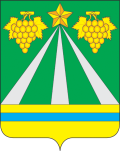 АДМИНИСТРАЦИЯ МУНИЦИПАЛЬНОГО ОБРАЗОВАНИЯКРЫМСКИЙ РАЙОНПОСТАНОВЛЕНИЕот 11.08.2022                                                                                                                                  № 2307город КрымскОб утверждении проекта межевания территории в границах кадастрового квартала 23:15:0104000В соответствии со статьями 42, 46  Градостроительного кодекса Российской Федерации, Федеральным законом от 6 октября 2003 года № 131-ФЗ «Об общих принципах организации местного самоуправления в Российской Федерации», постановлением администрации муниципального образования Крымский район от 15 июля 2022 года № 1862 «О назначении и проведении публичных слушаний по проекту межевания территории в границах кадастрового квартала 23:15:0104000», уставом муниципального образования Крымский район, учитывая результаты публичных слушаний от 28 июля 2022 года, п о с т а н о в л я ю:1. Утвердить проект межевания территории в границах кадастрового квартала 23:15:0104000. 2. Отделу по взаимодействию со СМИ администрации муниципального образования Крымский район (Безовчук) разместить настоящее постановление на официальном сайте администрации муниципального образования Крымский район в сети Интернет и обеспечить опубликование настоящего постановления в газете «Призыв». 3. Контроль за выполнением настоящего постановления возложить на заместителя главы муниципального образования Крымский район С.В.Леготину.4. Постановление вступает в силу со дня подписания.Заместитель главы муниципального образования  Крымский район                                                                С.В.Леготина